О признании утратившим силупостановления Администрациигорода Когалымаот 28.06.2010 №1380В соответствии с Федеральным законом от 06.10.2003 №131-ФЗ                  «Об общих принципах организации местного самоуправления в Российской Федерации», приказом Федеральной антимонопольной службы от 21.03.2023 №147/23 «О порядке проведения конкурсов или аукционов на право заключения договоров аренды, договоров безвозмездного пользования, договоров доверительного управления имуществом, иных договоров, предусматривающих переход прав в отношении государственного или муниципального имущества, и перечне видов имущества, в отношении которого заключение указанных договоров может осуществляться путем проведения торгов в форме конкурса», на основании Устава города Когалыма, Положения о порядке управления и распоряжения имуществом, находящимся в муниципальной собственности города Когалыма, утвержденным решением Думы города Когалыма от 26.04.2011 №16-ГД:1. Признать утратившими силу постановления Администрации города Когалыма:1.1. от 28.06.2010 №1380 «Об утверждении Положения о проведении торгов на право заключения договоров аренды, договоров безвозмездного пользования, договоров доверительного управления имуществом, иных договоров, предусматривающих переход прав владения и (или) пользованияв отношении имущества, находящегося в муниципальной собственности города Когалыма»;1.2. от 29.10.2010 №2147 «О внесении дополнения в Постановление Администрации города Когалыма от 28.06.2010 №1380»;1.3. от 21.11.2014 №3073 «О внесении изменений в Постановление Администрации города Когалыма от 28.06.2010 №1380»;1.4. от 29.11.2018 №2680 «О внесении изменений в Постановление Администрации города Когалыма от 28.06.2010 №1380»;1.5. от 02.11.2022 №2569 «О внесении изменений в Постановление Администрации города Когалыма от 28.06.2010 №1380».2. Комитету по управлению муниципальным имуществом Администрации города Когалыма (А.В.Ковальчук) направить в юридическое управление Администрации города Когалыма текст постановления и приложение к нему, его реквизиты, сведения об источнике официального опубликования в порядке и сроки, предусмотренные распоряжением Администрации города Когалыма от 19.06.2013 №149-р «О мерах по формированию регистра муниципальных правовых актов Ханты-Мансийского автономного округа – Югры» для дальнейшего направления в Управление государственный регистрации нормативных правовых актов Аппарата Губернатора Ханты-Мансийского автономного округа – Югры.3. Опубликовать настоящее постановление в газете «Когалымский вестник» и сетевом издании «Когалымский вестник»: KOGVESTI.RU. Разместить настоящее постановление на официальном сайте Администрации города Когалыма в информационно-телекоммуникационной сети «Интернет» (www.admkogalym.ru).4. Контроль за выполнением постановления возложить на председателя комитета по управлению муниципальным имуществом Администрации города Когалыма А.В.Ковальчука.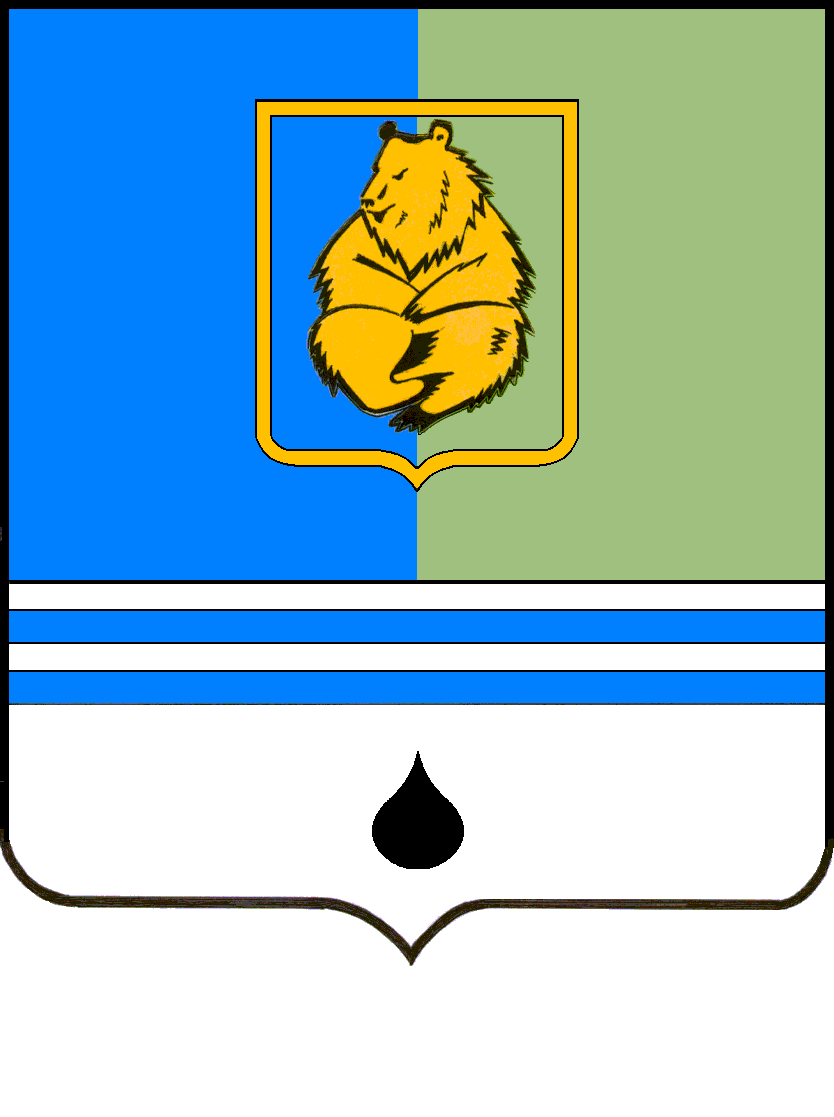 ПОСТАНОВЛЕНИЕАДМИНИСТРАЦИИ ГОРОДА КОГАЛЫМАХанты-Мансийского автономного округа - ЮгрыПОСТАНОВЛЕНИЕАДМИНИСТРАЦИИ ГОРОДА КОГАЛЫМАХанты-Мансийского автономного округа - ЮгрыПОСТАНОВЛЕНИЕАДМИНИСТРАЦИИ ГОРОДА КОГАЛЫМАХанты-Мансийского автономного округа - ЮгрыПОСТАНОВЛЕНИЕАДМИНИСТРАЦИИ ГОРОДА КОГАЛЫМАХанты-Мансийского автономного округа - Югрыот [Дата документа]от [Дата документа]№ [Номер документа]№ [Номер документа]